aagainallalsoareasaskbebecausebycallchildrencomecoulddifferentdodon’tfriendfullgohashaveheherherehishouseII’mintoislaughlikelittlelovememouseMrMrsmynoofoholdonceoneouroutpeoplepullpurepushputsaidsaysschoolsheshouldsosomesurethetheir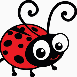 there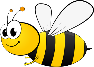 these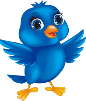 they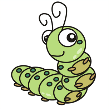 thoughthrough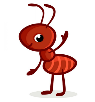 totodaytwoverywantwaswaterwewe’rewerewhatwhenwherewould youyour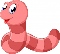 